Course unitDescriptor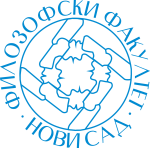 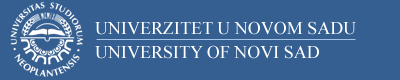 Course unitDescriptorFaculty of PhilosophyFaculty of PhilosophyGENERAL INFORMATIONGENERAL INFORMATIONGENERAL INFORMATIONGENERAL INFORMATIONStudy program in which the course unit is offeredStudy program in which the course unit is offeredKomparativna književnostKomparativna književnostCourse unit titleCourse unit titleProblemi modern lirike  Problemi modern lirike  Course unit codeCourse unit code15КККК3115КККК31Type of course unit Type of course unit ObavezanObavezanLevel of course unitLevel of course unitOsnovne studijeOsnovne studijeField of Study (please see ISCED)Field of Study (please see ISCED)0232, Književnost i jezik (komparativna književnost)0232, Književnost i jezik (komparativna književnost)Semester when the course unit is offeredSemester when the course unit is offeredletnjiletnjiYear of study (if applicable)Year of study (if applicable)33Number of ECTS allocatedNumber of ECTS allocated66Name of lecturer/lecturersName of lecturer/lecturersprof. dr Bojana Stojanović Pantovićprof. dr Bojana Stojanović PantovićName of contact personName of contact persondr Stevan Bradićdr Stevan BradićMode of course unit deliveryMode of course unit deliveryDirektna nastavaDirektna nastavaCourse unit pre-requisites (e.g. level of language required, etc)Course unit pre-requisites (e.g. level of language required, etc)PURPOSE AND OVERVIEW (max 5-10 sentences)PURPOSE AND OVERVIEW (max 5-10 sentences)PURPOSE AND OVERVIEW (max 5-10 sentences)PURPOSE AND OVERVIEW (max 5-10 sentences)Upoznavanje studenata sa problemima, strukturom i poetskim funkcijama moderne lirike. Prepoznavanje veza sa poezijom ranijih epoha i nacionalnih specifičnosti određenih pravaca i pokreta. Veze sa filozofijom i drugim umetnostima. Kritička i kreativna recepcija, intertekstualnost i diskurzivnost.Upoznavanje studenata sa problemima, strukturom i poetskim funkcijama moderne lirike. Prepoznavanje veza sa poezijom ranijih epoha i nacionalnih specifičnosti određenih pravaca i pokreta. Veze sa filozofijom i drugim umetnostima. Kritička i kreativna recepcija, intertekstualnost i diskurzivnost.Upoznavanje studenata sa problemima, strukturom i poetskim funkcijama moderne lirike. Prepoznavanje veza sa poezijom ranijih epoha i nacionalnih specifičnosti određenih pravaca i pokreta. Veze sa filozofijom i drugim umetnostima. Kritička i kreativna recepcija, intertekstualnost i diskurzivnost.Upoznavanje studenata sa problemima, strukturom i poetskim funkcijama moderne lirike. Prepoznavanje veza sa poezijom ranijih epoha i nacionalnih specifičnosti određenih pravaca i pokreta. Veze sa filozofijom i drugim umetnostima. Kritička i kreativna recepcija, intertekstualnost i diskurzivnost.LEARNING OUTCOMES (knowledge and skills)LEARNING OUTCOMES (knowledge and skills)LEARNING OUTCOMES (knowledge and skills)LEARNING OUTCOMES (knowledge and skills)Studenti moraju ovladati znanjima o ustrojstvu i tokovima moderne lirike, stilskim formacijama, komparativnim i tipološkim vezama, što ih osposobljava za samostalno tumačenje dela modernih pesnika.Studenti moraju ovladati znanjima o ustrojstvu i tokovima moderne lirike, stilskim formacijama, komparativnim i tipološkim vezama, što ih osposobljava za samostalno tumačenje dela modernih pesnika.Studenti moraju ovladati znanjima o ustrojstvu i tokovima moderne lirike, stilskim formacijama, komparativnim i tipološkim vezama, što ih osposobljava za samostalno tumačenje dela modernih pesnika.Studenti moraju ovladati znanjima o ustrojstvu i tokovima moderne lirike, stilskim formacijama, komparativnim i tipološkim vezama, što ih osposobljava za samostalno tumačenje dela modernih pesnika.SYLLABUS (outline and summary of topics)SYLLABUS (outline and summary of topics)SYLLABUS (outline and summary of topics)SYLLABUS (outline and summary of topics)Teorijska nastavaNasleđe romantizma u modernom pesništvu (Novalis, Helderlin, Po, Kolridž, Kits, Vitman, Nerval). Poetika simbolizma, specifičnosti pojedinačnih opusa (Bodler, Rembo, Valeri). Depersonalizacija, apstrakcija, estetika ružnog, hermetičnost, diskurzivnost, mit, slobodni stih, pesma u prozi, ciklusi. Predstavnici avangarde i modernizma (Kavafi, Rilke, Paund, Eliot, Hlebnjikov, Trakl, Cvetajeva, Lorka, Šar).Praktična nastava:Vežbe, Drugi oblici nastave, Studijski istraživački radRad na konkretnim tekstovima, uporedna analiza.Teorijska nastavaNasleđe romantizma u modernom pesništvu (Novalis, Helderlin, Po, Kolridž, Kits, Vitman, Nerval). Poetika simbolizma, specifičnosti pojedinačnih opusa (Bodler, Rembo, Valeri). Depersonalizacija, apstrakcija, estetika ružnog, hermetičnost, diskurzivnost, mit, slobodni stih, pesma u prozi, ciklusi. Predstavnici avangarde i modernizma (Kavafi, Rilke, Paund, Eliot, Hlebnjikov, Trakl, Cvetajeva, Lorka, Šar).Praktična nastava:Vežbe, Drugi oblici nastave, Studijski istraživački radRad na konkretnim tekstovima, uporedna analiza.Teorijska nastavaNasleđe romantizma u modernom pesništvu (Novalis, Helderlin, Po, Kolridž, Kits, Vitman, Nerval). Poetika simbolizma, specifičnosti pojedinačnih opusa (Bodler, Rembo, Valeri). Depersonalizacija, apstrakcija, estetika ružnog, hermetičnost, diskurzivnost, mit, slobodni stih, pesma u prozi, ciklusi. Predstavnici avangarde i modernizma (Kavafi, Rilke, Paund, Eliot, Hlebnjikov, Trakl, Cvetajeva, Lorka, Šar).Praktična nastava:Vežbe, Drugi oblici nastave, Studijski istraživački radRad na konkretnim tekstovima, uporedna analiza.Teorijska nastavaNasleđe romantizma u modernom pesništvu (Novalis, Helderlin, Po, Kolridž, Kits, Vitman, Nerval). Poetika simbolizma, specifičnosti pojedinačnih opusa (Bodler, Rembo, Valeri). Depersonalizacija, apstrakcija, estetika ružnog, hermetičnost, diskurzivnost, mit, slobodni stih, pesma u prozi, ciklusi. Predstavnici avangarde i modernizma (Kavafi, Rilke, Paund, Eliot, Hlebnjikov, Trakl, Cvetajeva, Lorka, Šar).Praktična nastava:Vežbe, Drugi oblici nastave, Studijski istraživački radRad na konkretnim tekstovima, uporedna analiza.LEARNING AND TEACHING (planned learning activities and teaching methods) LEARNING AND TEACHING (planned learning activities and teaching methods) LEARNING AND TEACHING (planned learning activities and teaching methods) LEARNING AND TEACHING (planned learning activities and teaching methods) komparativna metoda, interaktivna metoda komparativna metoda, interaktivna metoda komparativna metoda, interaktivna metoda komparativna metoda, interaktivna metoda REQUIRED READINGREQUIRED READINGREQUIRED READINGREQUIRED READINGModerno svetsko pesništvo, 1-2, 1983 (i dr. antologije modernog pesništva); H. Fridrih, Struktura moderne lirike, 2003; S. M. Baura, Nasleđe simbolizma, 1970; M. Rejmon, Od Bodlera do nadrealizma, 1958; E. Vilson, Akselov zamak ili o simbolizmu, 1964; T. Manojlović, Osnove i razvoj moderne poezije, 1987; B. Radović, O pesnicima i o poeziji, 2001, Još o pesnicima i o poeziji, 2007; M. Magarašević, Evropski pesnici, 2010; Pregledni rečnik komparatističke terminologije u književnosti i kulturi, 2011; J. Novaković, Intertekstualna istraživanja, 2012. Ostala literatura predviđena silabusom. Moderno svetsko pesništvo, 1-2, 1983 (i dr. antologije modernog pesništva); H. Fridrih, Struktura moderne lirike, 2003; S. M. Baura, Nasleđe simbolizma, 1970; M. Rejmon, Od Bodlera do nadrealizma, 1958; E. Vilson, Akselov zamak ili o simbolizmu, 1964; T. Manojlović, Osnove i razvoj moderne poezije, 1987; B. Radović, O pesnicima i o poeziji, 2001, Još o pesnicima i o poeziji, 2007; M. Magarašević, Evropski pesnici, 2010; Pregledni rečnik komparatističke terminologije u književnosti i kulturi, 2011; J. Novaković, Intertekstualna istraživanja, 2012. Ostala literatura predviđena silabusom. Moderno svetsko pesništvo, 1-2, 1983 (i dr. antologije modernog pesništva); H. Fridrih, Struktura moderne lirike, 2003; S. M. Baura, Nasleđe simbolizma, 1970; M. Rejmon, Od Bodlera do nadrealizma, 1958; E. Vilson, Akselov zamak ili o simbolizmu, 1964; T. Manojlović, Osnove i razvoj moderne poezije, 1987; B. Radović, O pesnicima i o poeziji, 2001, Još o pesnicima i o poeziji, 2007; M. Magarašević, Evropski pesnici, 2010; Pregledni rečnik komparatističke terminologije u književnosti i kulturi, 2011; J. Novaković, Intertekstualna istraživanja, 2012. Ostala literatura predviđena silabusom. Moderno svetsko pesništvo, 1-2, 1983 (i dr. antologije modernog pesništva); H. Fridrih, Struktura moderne lirike, 2003; S. M. Baura, Nasleđe simbolizma, 1970; M. Rejmon, Od Bodlera do nadrealizma, 1958; E. Vilson, Akselov zamak ili o simbolizmu, 1964; T. Manojlović, Osnove i razvoj moderne poezije, 1987; B. Radović, O pesnicima i o poeziji, 2001, Još o pesnicima i o poeziji, 2007; M. Magarašević, Evropski pesnici, 2010; Pregledni rečnik komparatističke terminologije u književnosti i kulturi, 2011; J. Novaković, Intertekstualna istraživanja, 2012. Ostala literatura predviđena silabusom. ASSESSMENT METHODS AND CRITERIAASSESSMENT METHODS AND CRITERIAASSESSMENT METHODS AND CRITERIAASSESSMENT METHODS AND CRITERIAUsmeni ispitUsmeni ispitUsmeni ispitUsmeni ispitLANGUAGE OF INSTRUCTIONLANGUAGE OF INSTRUCTIONLANGUAGE OF INSTRUCTIONLANGUAGE OF INSTRUCTIONSrpskiSrpskiSrpskiSrpski